Р Е Ш Е Н И Е Собрания депутатов муниципального образования«Зеленогорское  сельское поселение»О программе деятельности Собрания депутатов муниципального образования «Зеленогорское сельское поселение» на 2016 год.            Заслушав информацию заместителя председателя Собрания депутатов муниципального образования «Зеленогорское сельское поселение» Токтаулову Э.В.	о программе деятельности Собрания депутатов муниципального образования «Зеленогорское сельское поселение» на 2016 год Собрание депутатов муниципального образования «Зеленогорское сельское поселение» решает:	1. Утвердить Программу деятельности Собрания депутатов муниципального образования «Зеленогорское сельское поселение» на 2016 год /Программа прилагается/	2. Контроль за реализацией Программы возложить на заместителя председателя Собрания депутатов муниципального образования «Зеленогорское сельское поселение» Токтаулову Э.В.   Глава муниципального образования    «Зеленогорское сельское поселение»,   председатель Собрания депутатов                                       Н.В.Гранатова«Зеленогорск  ял кундем» муниципальный образованийындепутатше–влакын Погынжо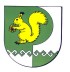 Собрание депутатов    муниципального образования  «Зеленогорское сельское поселение» № 5429 декабря 2015 года